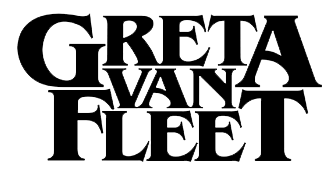 Black Smoke Rising EPLyrics and CreditsAll Songs by Greta Van Fleet1 - Highway TuneNo stoppin’ at the red light girlcause I wanna get you said nowNo goin’ at the green light girlcause I wanna be with you nowYou are my special,you are my specialYou are my midnight,midnight yeahSo sweet, so fine, so niceOh my, my my, my my, ohNo stoppin’ on the highway,girl cause I wanna burn my gasThere’s one girl that I knowI’m never gonna passShe is my special,she is my specialShe is my midnight,midnight yeahSo sweet, so fine, so niceOh my, my my, my my, ohOh yeahSo sweetSo fineSo niceOh my, my my, my my, oh sugar2 - Safari SongAhhhhhh YeaahhhOh lady when ya come on downWon’t ya come on downI said to my townOh mama when ya come on downWon’t ya come on downI said to my homeOo lady won’t you move my wayCan’t ya move my wayI’m getting hazyOh mama when you give your lovin’When you give your loveYou drive me crazyAh mama what you gonna doWith all that love in your heartAh mama what you gotta sayAbout that love in your heartAh mama when you walk this wayWhy don’t you give some lovin’Oh Mama what you gonna doWith all that lovin’ in your heartYour heartSee mama gotta feel your everythingFeel your everythingI really wanna knowSee mama when you shine your shinin’ brightGive your given rightI really wanna ?See mama when your heart is in it’s placeSee that smilin’ face it’s all I wanna really doSee mama every time that you are nearIt’s when you’re gonna fearYou’re never gonna come back homeAh mama what you gonna doWith all that love in your heartOh mama what you gotta sayAbout that love in your heartAh mama when you walk this wayWhy don’t you give some lovin’Oh Mama what you gonna doWith all that love in your heartDo you remember what I saidWhen I got down on my kneesGotta get your lovin’ babyLovins’ all I needDon’t make me beg now babyDon’t make me bleedI gave you all a man could giveAnd you still walked out on meAh mama what you gonna doWith all that love in your heartAh mama what you gotta sayAbout that love in your heartOh mama when you walk this wayWhy don’t you give some lovin’Oh Mama what you gonna doWith all that love in your heartYour heartYour heartYour heartYour heartYour heartLovin’BurningFire_______Aww yeahhhh3 - Flower PowerShe is a lady comes from all aroundShe’s many places but she’s homeward boundNow she walks kinda funnyI think she knowsDay by day by day Our love growsShe’s a lantern in the nightShe’s outta sight
Ma ma ma ma ma ma ma ma 
Ma ma ma ma ma ma ma ma Ma ma ma ma ma ma ma ma 
Ma ma ma ma ma ma ma maHeyyyyyIt turns to night, fire lightStar shines in her eyeMakes me feel like I’m aliveShe’s outta sight, yeahhAwww yeaahhhhShe’s alright she’s alright she’s alrightShe’s outta sight, outta sightElectric gold our love with tender careHills of satin grass and maiden’s fairNow she rides through the nightOn a silver storm Sword in hand Our fate’s tornShe’s a sparrow of the dawnOur love is bornMa ma ma ma ma ma ma ma 
Ma ma ma ma ma ma ma ma Ma ma ma ma ma ma ma ma 
Ma ma ma ma ma ma ma maHeyayay Turn to night, fire lightStar shines in her eyeMakes me feel like I’m aliveShe’s outta sight, yeahhAwww yeaahhhhShe’s alright she’s alright she’s alrightShe’s outta sight, outta sightYeahhhhhhhhhhhhhhhhhhOo yeah oo yeah oo yeahAnd as the days pass by my mindYou are the wrong, the rightYou are my sunshineAnd as the night begins to dieWe are the morning birds that sing against the sky4 - Black Smoke RisingI didn’t know there was a towerWhere they look out to the landTo see the people quickly passing byThis is for their own desireAs they spit down to the earthTo feel the powerBoiling in their veinsOh oh oh oh oh yeah yeahOh oh oh oh oh yeah yeahAnd the black smoke risesFrom the fires we’ve been toldIt’s the new age crisisAnd we will stand up in the coldStand up in the coldMany people are dividingAnd a world apart With just one heart Is bound to keel and fade awayNone of us will be decidingAnd the fate of man is in the handsOf he who stands and heeds the call?Oh oh oh oh oh yeah yeahOh oh oh oh oh yeah yeahAnd the black smoke risesFrom the fires we’ve been toldIt’s the new age crisisAnd we will stand up in the coldStand up in the coldOh OhOh OhWe won’t stand alone, we will stand up in the coldWe won’t stand alone, we will stand up in the coldWe won’t stand alone, we will stand up in the coldYeahhhAnd the black smoke risesFrom the fires we’ve been toldIt’s the new age crisisAnd we will stand up in the cold(repeats)And the black smoke risesFrom the fires we’ve been toldIt’s the new age crisisAnd we will stand up in the coldstand up in the coldProduced by Al Sutton and Marlon YoungVocal Producer:  Herschel BooneEngineer:  Al SuttonMix Engineers:  Al Sutton and Marlon YoungRecorded and mixed at Rust Belt Studios, Royal Oak, MIMastering:  Sterling SoundAll songs published by Yankee Springs Publishing/BMIGreta Van Fleet is:Josh Kiszka – vocalsJake Kiszka – guitarsSam Kiszka – bass and keysDanny Wagner - drums